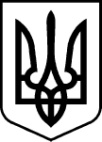 РАХІВСЬКА РАЙОННА державна адміністраціязАКАРПАТСЬКОЇ ОБЛАСТІрАХІВСЬКА РАЙОННА ВІЙСЬКОВА адміністраціяРОЗПОРЯДЖЕННЯ19.01.2024           	                          м. Рахів                                                           № 4Про стан військового обліку на території Рахівського району у 2023 році та завдання щодо його поліпшення у 2024 році                           Відповідно до статей 4 і 15 Закону України ,,Про правовий режим воєнного стану”, статей 13, 27, 33, 35 і 36 Закону України „Про місцеві державні адміністрації”, статей 33, 34, 35 і 38 Закону України „Про військовий обов’язок і військову службу”, статей 17, 18 і 21 Закону України „Про мобілізаційну підготовку та мобілізацію”, указів Президента України від  24 лютого 2022 року № 64/2022 ,,Про введення воєнного стану в Україні”  (із змінами), № 68/2022 ,,Про утворення військових адміністрацій”, постанов Кабінету Міністрів України від 04 лютого 2015 року № 45 „Про затвердження Порядку бронювання військовозобов’язаних за органами державної влади, іншими державними органами, органами місцевого самоврядування та підприємствами, установами і організаціями на період мобілізації та на воєнний час” (у редакції постанови Кабінету Міністрів України від 11 січня 2018 року № 12, із змінами), від 27 січня 2023 № 76 „Деякі питання реалізації положень Закону України „Про мобілізаційну підготовку та мобілізацію” щодо бронювання військовозобов'язаних на період мобілізації та на воєнний час” (із змінами), від 30 грудня 2022 року № 1487 „Про затвердження Порядку організації та ведення військового обліку призовників, військовозобов’язаних та резервістів”, з метою забезпечення функціонування системи військового обліку та контролю за виконанням громадянами України військового обов’язку i дотриманням ними встановлених правил військового обліку, своєчасного бронювання військовозобов’язаних за підприємствами, установами i організаціями на період мобілізації та на воєнний час, завчасної підготовки кадрів для заміни військовозобов’язаних, які підлягають призову у разі мобілізації, на підставі інформації Рахівського районного територіального центру комплектування та соціальної підтримки про стан військового обліку у 2024 році на території  Рахівського району:1. Затвердити, що додаються:1.1. Персональний склад районної комісії для здійснення перевірок стану військового обліку у державних органах, органах місцевого самоврядування, на підприємствах, в установах і організаціях Рахівського району у 2024 році.1.2. План проведення перевірок стану військового обліку у державних органах, органах місцевого самоврядування, на підприємствах, в установах і організаціях Рахівського району у 2024 році. 1.3. Завдання із методичного забезпечення ведення військового обліку та підвищення кваліфікації посадових осіб, відповідальних за організацію та ведення військового обліку призовників і військовозобов’язаних, функціонування системи військового обліку та виконання запланованих заходів на території Рахівського району на 2024 рік.1.4. Алгоритм дій під час підготовки та проведення перевірок стану військового обліку на території Рахівського району. 2. Керівникам структурних підрозділів із статусом юридичної особи публічного права, апарату районної державної адміністрації – районної військової адміністрації організувати роботу з військового обліку у своїх підрозділах та вжити заходів щодо її поліпшення, зокрема відповідно до затверджених планів у взаємодії з районним територіальним центром комплектування та соціальної підтримки проводити перевірки підприємств, установ та організацій, які перебувають у сфері їх управління, підпорядковуються їм, контролюються ними або функції з управління якими вони здійснюють.3. Рахівському районному територіальному центру комплектування та соціальної підтримки організувати проведення навчань із головами виконавчих комітетів місцевих рад (ТГ), керівниками підприємств, установ і організацій та особами, відповідальними за ведення військового обліку громадян.4. Пропонувати головам виконавчих комітетів Рахівської міської ради (ТГ), Великобичківської селищної ради (ТГ), Ясінянської селищної ради (ТГ) та Богданської сільської ради (ТГ) спільно з керівниками підприємств, установ, організацій та навчальних закладів:4.1. Для належного функціонування системи військового обліку привести кількість осіб, відповідальних за ведення військового обліку, до вимог пункту 9 Порядку.4.2. Персональний військовий облік у органах місцевого самоврядування, на підприємствах, в установах та організаціях вести за списками персонального військового обліку відповідно до додатоку 5 Порядку організації та ведення військового обліку призовників, військовозобов’язаних та резервістів (далі –  Порядок).Інформацію про чисельність призовників, військовозобов’язаних та резервістів вносити у відомість оперативного обліку призовників, військовозобов’язаних та резервістів (додаток 12 до Порядку), яка зберігається разом із списками персонального військового обліку, та уточнювати її.4.3. До 15 лютого 2024 року (станом на 1 лютого 2024 року) опрацювати списки персонального військового обліку за підписом керівника органу місцевого самоврядування, підприємства, установи, організації, а також особи, відповідальної за ведення військового обліку.4.4. До 15 лютого 2024 року керівникам органів місцевого самоврядування, підприємств, установ та організацій організувати опрацювання графіків звірки облікових даних списків персонального військового обліку з даними, які містяться у військово-облікових документах, та перевірки щодо стану військового обліку на підприємствах, в установах, організаціях та навчальних закладах, які підпорядковані, перебувають у сфері управління, контролюються або функції та управління якими здійснюються (пункти 30 і 72 до Порядку), та затвердити їх відповідними розпорядженнями.4.5. До 15 лютого 2024 року опрацювати графіки звірки облікових даних військовозобов’язаних з картками первинного обліку шляхом подвірного обходу, які затвердити відповідними розпорядженнями голів Рахівської міської ради (ТГ),  Великобичківської селищної ради (ТГ), Ясінянської селищної ради (ТГ) та Богданської сільської ради (ТГ). 4.6. Протягом 2024 року забезпечити охоплення військовим обліком громадян відповідно до Закону України ,,Про військовий обов’язок і військову службу”.4.7. Протягом лютого 2024 року розробити план та провести навчання із залученням представників районного територіального центру комплектування та соціальної підтримки з усіма керівниками підприємств, установ, організацій та посадовими особами, які відповідають за ведення військового обліку на території виконавчих комітетів місцевих рад (ТГ), під час яких довести основні вимоги правил ведення військового обліку та побудови картотеки особових карток первинного обліку, списків призовників відповідно до вимог постанови Кабінету Міністрів України від 30 грудня 2022 року № 1487 та Порядку проведення уточнення облікових даних.4.8. До 15 лютого 2024 року провести звірки облікових даних карток первинного обліку призовників, військовозобов’язаних та резервістів, які перебувають на військовому обліку: з даними реєстру територіальної громади;з обліковими даними, що містяться у списках персонального військового обліку призовників, військовозобов’язаних та резервістів (додаток 5 до Порядку) підприємств, установ та організацій, у яких вони працюють (навчаються), що перебувають на території адміністративно-територіальної одиниці, яка обслуговується виконавчим комітетом сільської, селищної або міської ради (ТГ);з документами щодо реєстрації місця проживання фізичних осіб або з відображенням в електронній формі інформації, що міститься у таких документах, які можуть надаватися з використанням мобільного додатка порталу „Дія”;за місцем фактичного проживання призовників, військовозобов’язаних та резервістів шляхом подвірного обходу.4.9. До 27 лютого 2024 року провести звірки облікових даних карток первинного обліку військовозобов’язаних, резервістів і списків призовників з обліковими даними Рахівського районного територіального центру комплектування та соціальної підтримки. 4.10. Інформувати на вимогу Рахівського районного територіального центру комплектування та соціальної підтримки військовозобов’язаних, резервістів та призовників про їх виклик до районного територіального центру комплектування та соціальної підтримки, забезпечувати їх своєчасне прибуття за цим викликом. На військовозобов’язаних, які порушують правила військового обліку, готувати та подавати до Рахівського районного ВП ГУНП України у Закарпатській області персональні повідомлення, для розшуку і доставлення військовозобов’язаних до Рахівського районного територіального центру комплектування та соціальної підтримки та притягнення до адміністративної відповідальності.4.11. Підтримувати постійну взаємодію з Рахівським районним територіальним  центром комплектування та соціальної підтримки з питань строків та способів звірки даних карток первинного обліку (особових карток) військовозобов’язаних і списків призовників з обліковими даними Рахівського районного  територіального центру комплектування та соціальної підтримки, внесення відповідних змін до них та з питань оповіщення військовозобов’язаних та призовників.5. Директору КНП „Рахівська районна лікарня” Рахівської міської ради (ТГ) у межах компетенції вжити заходів щодо виконання медико-соціальної експертної комісії обов’язків, визначених законодавством з питань військового обліку, та подання Рахівському районному територіальному центру комплектування та соціальної підтримки, відповідно до пункту 60 постанови Кабінету Міністрів України від 30 грудня 2022 року № 1487, голові медико-соціальної експертної комісії у семиденний термін інформувати про військовозобов’язаних і призовників, яких визнано особами з інвалідністю, про зміну групи інвалідності.6. Пропонувати Рахівському відділу поліції головного управління Національної поліції в Закарпатській області:6.1. За повідомленням начальника Рахівського районного територіального центру комплектування та соціальної підтримки (додаток 19 до Порядку) здійснювати досудове розслідування стосовно осіб, які вчинили кримінальні правопорушення, передбачені статтями 335, 336 і 337 Кримінального кодексу України.6.2. За зверненням начальника Рахівського районного територіального центру комплектування та соціальної підтримки (додаток 20 до Порядку) здійснювати адміністративне затримання та доставлення призовників, військовозобов’язаних та резервістів, які вчинили адміністративні правопорушення, передбачені статтями 210 і 210 (1) Кодексу України про адміністративні правопорушення.6.3. За вимогою начальника Рахівського територіального центру комплектування та соціальної підтримки подавати у десятиденний строк відомості щодо відсутності (наявності) судимості у призовників, військовозобов’язаних та резервістів.7. Рекомендувати Рахівському районному територіальному центру комплектування та соціальної підтримки спільно із відділом мобілізаційної роботи апарату райдержадміністрації – райвійськадміністрації:7.1. Здійснювати контроль за веденням військового обліку на підприємствах, в установах і організаціях на території району.7.2. Брати участь у проведенні перевірок щодо стану організації та ведення військового обліку призовників, військовозобов’язаних та резервістів у державних органах, органах місцевого самоврядування, на підприємствах,  установах та організаціях.7.3. Надавати методичну допомогу головам виконавчих комітетів Рахівської міської ради (ТГ), Великобичківської селищної ради (ТГ), Ясінянської селищної ради (ТГ) та Богданської сільської ради (ТГ) щодо організації та ведення військового обліку.8. Контроль за виконанням розпорядження залишаю за собою.                                                                         ЗАТВЕРДЖЕНО                                                                          Розпорядження     голови      районної                                                                         державної адміністрації – начальника                                                                         районної     військової    адміністрації                                                                           19.01.2024 № 4ПЕРСОНАЛЬНИЙ СКЛАД районної комісії для здійснення перевірок стану військового обліку у державних органах, органах місцевого самоврядування, на підприємствах, в установах і організаціях Рахівського району у 2024 роціДРозпорядже начальника вьков1                                                                                                                                                  ЗАТВЕРДЖЕНО                                                                                                                                                   Розпорядження     голови      районної                                                                                                                                                  державної адміністрації – начальника                                                                                                                                                  районної     військової    адміністрації                                                                                                                                                   19.01.2024 № 4АЛГОРИТМдій під час підготовки та проведення перевірок стану військового обліку на території Рахівського районуГолова районної державної  адміністрації – начальник районної військової   адміністрації                                                               Владіслав КИЧ Голова районної комісіїГолова районної комісіїБАСАРАБАПавло Васильович  СУБАЧЕВАндрій Валерійовичзаступник голови районної державної адміністрації – начальника районної військової адміністрації Заступник голови районної комісіїзаступник начальника-начальник мобілізаційного відділення Рахівського районного територіального центру комплектування та соціальної підтримки (за згодою)Члени комісії:Члени комісії:ІВАСЮК Мирослава КарлівнаМИСИНЧУКВасиль ВасильовичМЕЛЬНИЧУКНаталія МиколаївнаПАВЛЮЧОКВасиль МихайловичТОДЕРВікторія ВасилівнаУЛІЗЛЮКВасиль ВасильовичШТЕЦЬ Роман Петрович начальник відділу цивільного захисту та оборонної роботи, на час відсутності – ЛАСТОВИЧАК Марія Іванівна – головний спеціаліст відділу цивільного захисту та оборонної роботи  начальник відділення офіцерів запасу і кадрів Рахівського районного територіального центру комплектування та соціальної підтримки        (за згодою);заступник начальника управління, начальник відділуекономіки, агропромислового розвитку управління соціально-економічного розвитку територіїначальник відділення обліку та бронювання сержантів і солдатів запасу Рахівського районного територіального центру комплектування та соціальної підтримки (за згодою);начальник відділу мобілізаційної роботи апарату                              2головний спеціаліст відділення призову Рахівського районного територіального центру комплектування та соціальної підтримки (за згодою);заступник начальника з привентивної діяльності Рахівського районного відділу поліції ГУНП в Закарпатській області (за згодою). Начальник відділу цивільного  захисту та оборонної роботи                                               Мирослава ІВАСЮКНачальник відділу цивільного  захисту та оборонної роботи                                               Мирослава ІВАСЮК№ з/пНайменування заходуВиконавецьТермін виконання12341.Визначення конкретної дати проведення перевіркиГолова комісіїНе пізніше ніж за 20 днів до початку перевірки2.Підготовка та подання на затвердження райдержадміністрації - райвійськадміністрації плану роботи комісії щодо перевірки стану військового облікуРахівський районний територіальний центр комплектування  та соціальної підтримкиНе пізніше ніж за 15 днів до початку перевірки3.Підготовка та подання на затвердження райдержадміністрації - райвійськадміністрації плану роботи комісії щодо звірки стану військового облікуРахівський районний територіальний центр комплектування  та соціальної підтримкиНе пізніше ніж за 15 днів до початку перевірки4.Розгляд та затвердження плану роботи комісії щодо перевірки стану військового облікуРайдержадміністрація – райвійськадміністраціяНе пізніше ніж за 12 – 15 днів до початку перевірки5.Доведення питань перевірки до відповідного суб’єкта господарювання, що підлягає перевірціРайдержадміністрація – райвійськадміністраціяНе пізніше ніж за 10 днів до початку перевірки6.Підготовка суб’єкта господарювання до перевіркиКерівництво суб’єкта господарюванняЗ моменту доведення плану перевірок до початку перевірки7.Оформлення припису на право проведення перевіркиРайдержадміністрація – райвійськадміністраціяЗа 3 – 5 днів до початку перевірки8.Проведення інструктажу зі складом комісіїГолова комісіїЗа 1 – 3 дні до початку перевірки9.Проведення перевірки, оголошення результатів перевірки та внесення їх до відповідних журналівСклад комісіїУ день проведення перевірки10.Складання актів за результатами перевіркиСклад комісіїНе пізніше ніж через 20 днів після закінчення перевірки11.Підписання та затвердження актів перевіркиСклад комісіїНе пізніше ніж через 20 днів після закінчення перевірки12.Надсилання актів перевірки до Рахівського РТЦК та СП, Закарпатського обласного РТЦК та СП, оперативного командування „Захід” та суб’єктів господарювання, що підлягали перевірціРайдержадміністрація – райвійськадміністраціяНе пізніше ніж через 20 днів після закінчення перевірки13.Організація забезпечення та усунення виявлених недоліківСуб’єкт перевіркиВідповідно до планів усунення недоліків суб’єктів перевірки